Animation 3D	Course No. 10210	Credit: 0.5Pathways and CIP Codes: Media Arts, Web, and Design Course Description: Technical Level: The 3D Animation course explores the creative and conceptual aspects or designing and producing animated images for storytelling and multimedia presentations including dramatic narratives; artistic and experimental presentations and installations; and ambient, interactive, immersive and performance media. Topics may include motion graphics; compositing and visual effects; 2D and 3D animation; timing and spacing; aspect ratio; video editing; animation physics and expressions; pre- and post-production methods, tools, and processes; animation presentation, transmission, distribution, and marketing; and contextual, cultural, and historical aspects and considerations.Directions: The following competencies are required for full approval of this course. Check the appropriate number to indicate the level of competency reached for learner evaluation.RATING SCALE:4.	Exemplary Achievement: Student possesses outstanding knowledge, skills or professional attitude.3.	Proficient Achievement: Student demonstrates good knowledge, skills or professional attitude. Requires limited supervision.2.	Limited Achievement: Student demonstrates fragmented knowledge, skills or professional attitude. Requires close supervision.1.	Inadequate Achievement: Student lacks knowledge, skills or professional attitude.0.	No Instruction/Training: Student has not received instruction or training in this area.Benchmark 1: Animation BasicsCompetenciesBenchmark 2: software proficiencyCompetenciesBenchmark 3: CompetenciesBenchmark 4:	 CompetenciesBenchmark 5:	 CompetenciesBenchmark 6: CompetenciesBenchmark 7:	 CompetenciesBenchmark 8:	 CompetenciesBenchmark 9:	 CompetenciesBenchmark 10: cinematography and camera animationCompetenciesBenchmark 11: Post-production skillsCompetenciesBenchmark 12: CompetenciesBenchmark 13: CompetenciesBenchmark 14: CompetenciesI certify that the student has received training in the areas indicated.Instructor Signature: 	For more information, contact:CTE Pathways Help Desk(785) 296-4908pathwayshelpdesk@ksde.org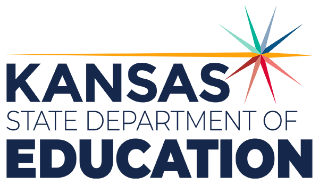 900 S.W. Jackson Street, Suite 102Topeka, Kansas 66612-1212https://www.ksde.orgThe Kansas State Department of Education does not discriminate on the basis of race, color, national origin, sex, disability or age in its programs and activities and provides equal access to any group officially affiliated with the Boy Scouts of America and other designated youth groups. The following person has been designated to handle inquiries regarding the nondiscrimination policies:	KSDE General Counsel, Office of General Counsel, KSDE, Landon State Office Building, 900 S.W. Jackson, Suite 102, Topeka, KS 66612, (785) 296-3201. Student name: Graduation Date:#DESCRIPTIONRATING1.1Navigate within the 3D work area.1.2Place and orient the 3D camera to focus on desired actions.1.3Place and manipulate a 3D object in the work area.1.4Create animated motion with keyframes on the timeline.1.5Create squash and stretch keyframes on a 3D model or rig.1.6Build basic scenic elements in 3D and use keyframes to create mechanical and physcial motion.1.7Animate a series of physical and mechanical actions in sequence.1.8Animate the motion of an object with a tail using overlapping action and follow through.#DESCRIPTIONRATING2.1Master the use of industry-standard 3D animation software (e.g., Autodesk Maya, Blender) for modeling, rigging, animation, and rendering.#DESCRIPTIONRATING3.1Create 3D models of characters, objects, and environments using appropriate modeling techniques.#DESCRIPTIONRATING4.1Create skeletons, set up inverse kinematics (IK) and forward kinematics (FK) controls, and skin characters to the rigs.4.2Create a character skeleton.4.3Add bone weights to character model to attach character to the animation skeleton.4.4Create character controllers to allow manipulation of the character for animation.#DESCRIPTIONRATING5.1Apply advanced animation techniques, such as character acting, lip sync, and character interaction.#DESCRIPTIONRATING6.1Explain storyboarding as the process of planning out an animation shot-by-shot.6.2Plan an animated sequence by creating a set of clear storyboard drawings describing the intended action and camera angles.6.3Translate storyboard drawings into a set of animation keyframe drawings.6.4Animate a sequence pose to pose and straight ahead.#DescriptionRATING7.1Apply textures and shaders to 3D models to enhance realism and aesthetic appeal.#DescriptionRATING8.1Break a planned action down into a set of 3D key poses on the timeline.8.2Apply different timing and spacing to a 3D character's action to alter the quality of its motion.8.3Use stepped keyframes to plan the timing of a 3D character action.8.4Add breakdowns and inbetweens to a set of key poses on the timeline.8.5Use the graph editor to create a smooth animation between keyframes.#DescriptionRATING9.1Understand principles of lighting and rendering, and apply them to create visually appealing animations.#DescriptionRATING10.1Utilize camera animation and cinematography principles to enhance storytelling and visual impact.#DescriptionRATING11.1Integrate rendered sequences with post-production tools for final editing and compositing.11.2Optimize rendering settings and output formats for efficient production and distribution.11.3Compare exposure sheet with Graph and Curve Editor for manipulating keyframe interpolation.11.4Create animation using motion paths and constraints (i.e., Set Dynamic Keys (SDKs)/action constraints, Artificial Intelligence (Al), etc.).11.5Explain the use of bones, armatures, and constraints for rigging and skinning techniques (i.e., forward kinematics and inverse kinematics (FK/IK)).11.6Explain how cinematic decisions [i.e., Field of View (FOV), camera angles, paths, etc.] for capturing images from a 3D scene can be used to make an aesthetically pleasing composition that reinforces the story.11.7Export assets to real-time rendering engine in the appropriate format and inspect/correct UVW maps, textures, and lighting to emphasize the most important aspects of the scene.11.8Test assets in the real-time engine to ensure animations and deformations work as intended.11.9Compare the benefits of different rendering methods (e.g., real-time rendering, or offline as an image sequence, or video file).#DescriptionRATING12.1Learn about the prefessional workflow for 3D animation, including how to collaborate with other artists, meet deadlines, and prepare their work for presentation.12.2Plan and manage animation projects from concept to completion.#DescriptionRATING13.1Understand ethical considerations in animation creation.13.2Respect copyright and intellectual property rights,#DescriptionRATING14.1Create a portfolio of animation work showcasing skills and talents, highlighting growth and improvement over time - add appropriate class artifacts to the (IPS) Individual Plan of Study.